Protokół Nr III/VIIIK/2022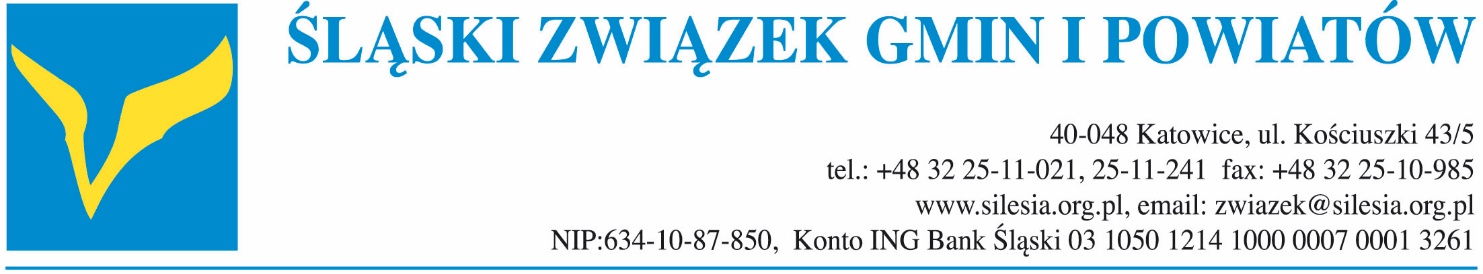 z posiedzenia ZarząduŚląskiego Związku Gmin i Powiatóww dniu 25 marca 2022 r.	W związku z utrzymywaniem się sytuacji epidemicznej w kraju posiedzenie Zarządu odbyło się w formule zdalnej. Posiedzenie prowadził Przewodniczący Związku, p. Prezydent Piotr Kuczera. W posiedzeniu Zarządu uczestniczyli (w kolejności alfabetycznej):p. Bernard Bednorz – Starosta Bieruńsko-Lędziński, Członek Zarządu;p. Marian Błachut – Burmistrz Miasta Czechowice-Dziedzice, Członek Zarządu;p. Ireneusz Czech – Wójt Gminy Kochanowice, Członek Zarządu;p. Mirosław Duży – Starosta Mikołowski, Członek Zarządu;p. Grażyna Dziedzic – Prezydent Rudy Śląskiej, Członek Zarządu;p. Tomasz Gęsiarz – Wójt Gminy Mstów, Członek Zarządu; p. Maciej Gogulla – Wójt Gminy Pilchowice, Członek Zarządu;p. Anna Grygierek – Burmistrz Strumienia, Członek Zarządu;p. Mieczysław Kieca – Prezydent Wodzisławia Śląskiego, Członek Zarządu;p. Jarosław Klimaszewski – Prezydent Bielska-Białej, Zastępca Przewodniczącego;p. Łukasz Komoniewski - Prezydent Będzina, Zastępca Przewodniczącego;p. Piotr Kuczera – Prezydent Rybnika, Przewodniczący;p. Witold Magryś – Dyrektor Biura Związku;p. Krzysztof Matyjaszczyk – Prezydent Częstochowy, Zastępca Przewodniczącego;p. Adam Neumann – Prezydent Gliwic, Członek Zarządu;p. Klemens Podlejski – Burmistrz Miasta i Gminy Żarki, Członek Zarządu;p. Krystyna Siejna – Wiceprzewodnicząca Rady Miasta Katowice, Zastępca Przewodniczącego;p. Dariusz Skrobol – Burmistrz Pszczyny, Członek Zarządu;p. Antoni Szlagor – Burmistrz Żywca, Członek Zarządu. Zarząd przyjął bez uwag porządek obrad.Przewodniczący Związku wymienił ważniejsze działania Związku, zrealizowane od czasu ostatniego posiedzenia Zarządu. Zaznaczył, iż nie będzie ich omawiał z uwagi na to, że Zarząd na bieżąco był informowany o poniższych wydarzeniach, a w części z nich Członkowie Zarządu uczestniczyli osobiście. Wymienione aktywności to:działania informacyjne skierowane do gmin i powiatów województwa śląskiego związane z pomocą uchodźcom z Ukrainy,stałe uczestnictwo Przewodniczącego oraz Dyrektora Biura Związku w specjalnych spotkaniach Komisji Wspólnej Rządu i Samorządu Terytorialnego poświęconych organizacji pomocy dla uchodźców,współpraca z Wojewodą Śląskim w zakresie uzgadniania treści porozumień między wojewodą a samorządami powiatowymi w zakresie warunków zwrotu z budżetu Państwa kosztów zakwaterowania uchodźców w obiektach instytucjonalnych, z którymi jst podpisały umowy o zakwaterowaniu uchodźców oraz w obiektach samorządowych; współpraca w zakresie szacowania bazy noclegowej wg kategorii kosztowych oraz realnej wyceny kosztów realizacji zadań, dot. udzielania przez jst pomocy uchodźcom,spotkanie z p. Garrim Martinem, Członkiem Zarządu Kijowskiego Oddziału Regionalnego Związku Miast Ukrainy w Biurze Związku 17 marca br.Ponadto Przewodniczący Związku podziękował odrębnie p. Burmistrz Annie Grygierek – Członkowi Zarządu Związku i p. Prezydentowi Jarosławowi Klimaszewskiemu, Zastępcy Przewodniczącego Związku za duże zaangażowanie w ostatnim czasie w prace legislacyjne prowadzone w ramach Komisji Wspólnej Rządu i Samorządu Terytorialnego, mające na celu dostosowanie w trybie pilnym przepisów branżowych w zakresie edukacji oraz pomocy społecznej i systemu ochrony zdrowia  do sytuacji związanej z dużą liczbą uchodźców z Ukrainy, którzy szukają pomocy w Polsce i koniecznością zapewnienia tym osobom warunków bytowych oraz opieki medycznej i włączeniem do systemu edukacji oraz na rynek pracy. Zarząd podjął jednogłośnie uchwałę w sprawie przyjęcia Gminy Lubomia do Śląskiego Związku Gmin i Powiatów (uchwała Nr 08/VIIIK/III/2022).Pan Adam Neumann - Prezydent Gliwic, Członek Zarządu zaproponował przyjęcie stanowiska w sprawie potrzeby ograniczenia liczby i zakresu zewnętrznych kontroli w jednostkach samorządu terytorialnego w związku z zaangażowaniem samorządów lokalnych w pomoc uchodźcom z Ukrainy i przedstawił krótkie uzasadnienie przygotowanego w tej sprawie projektu stanowiska. Stanowisko to odzwierciedla podobne  głosy samorządowców przedstawiane już w trakcie innych spotkań, np. z Wojewodą Śląskim i zostały poparte również przez Zarząd Związku. Stanowisko zostało przyjęte jednogłośnie bez zmian.Pan Krzysztof Matyjaszczyk – Prezydent Częstochowy, Zastępca Przewodniczącego przekazał opinie niektórych samorządowców, których zdaniem stawki określone w poleceniu Wojewody Śląskiego, dotyczące zwrotu kosztów zakwaterowania i wyżywienia uchodźców z Ukrainy w ramach zawartych przez powiaty umów z podmiotami instytucjonalnymi lub świadczeń zapewnianych przez jednostki samorządowe, są zbyt niskie. W związku z tym, iż w niektórych samorządach lokalnych koszty te przewyższają stawki zawarte w w/w poleceniu określone dla poszczególnych typów obiektów (w zależności od standardu zakwaterowania), rozważane jest zaskarżanie polecenia Wojewody. Przewodniczący Związku poinformował, iż po zakończeniu miesiąca Związek przeprowadzi szczegółową analizę wydatków jst w poszczególnych kategoriach kosztów (tzw. benchmarking) i na tej podstawie, w uzasadnionej wynikami ankiety sytuacji, zostaną podjęte rozmowy z Wojewodą Śląskim w sprawie podwyższenia środków finansowych z tytułu zakwaterowania uchodźców wraz z wyżywieniem. 4a. Pan Adam Neumann - Prezydent Gliwic, Członek Zarządu zaproponował przyjęcie stanowiska w sprawie wycofania reform „Polskiego Ładu” w związku z pogłębiającą się, trudną sytuacją jednostek samorządu terytorialnego spowodowaną kryzysami epidemicznym i uchodźczym, inflacją oraz ograniczeniem dochodów samorządów. Temat ten wywołał dyskusję w ramach Zarządu, dotyczącą aktualnej sytuacji finansowej samorządów i dużych obaw związanych z obniżeniem dochodów podatkowych jst w wyniku przeprowadzonych zmian podatkowych. Wypowiedzi Członków Zarządu w odniesieniu do przewidywań kondycji finansowej jst były jednoznacznie pesymistyczne. Zaproponowano również w toku dyskusji przeredagowanie przygotowanego projektu stanowiska, jednak  Przewodniczący Związku wnioskował, aby przyjąć stanowisko w niezmienionym kształcie z uwagi na bardzo bliski termin posiedzenia KWRiST, w ramach którego temat skutków reform Polskiego Ładu będzie omawiany. Ostatecznie przyjęto stanowisko jednogłośnie bez zmian.Na wniosek Komisji Skarbników ŚZGiP, Zarząd przyjął jednogłośnie przygotowane przez tę Komisję pismo w sprawie problemów w zakresie realizacji inwestycji w ramach Programu Inwestycji Strategicznych i potrzeby zmiany zasad finansowania inwestycji w ramach tego Programu. Problemy te związane są w szczególności z faktem, iż wyniki oferty składane w ramach przetargów znacznie przewyższają kosztorysy sporządzane na etapie składania przez samorządy lokalne przy końcu 2021 roku wniosków do Programu, co spowodowane jest inflacją (podwyżkami cen materiałów budowlanych), podwyżkami wynagrodzeń, odpływem z rynku usług budowlanych pracowników z Ukrainy oraz sposobem regulowania płatności za wykonane prace (płatność dopiero po zakończeniu całości inwestycji bądź w dwóch lub trzech ratach w wypadku inwestycji realizowanych w okresie dłuższym niż rok). Tym samym najprawdopodobniej nie wszystkie zaplanowane przez samorządy lokalne inwestycje będą mogły zostać zrealizowane.  Na wniosek p. Adama Neumanna - Prezydenta Gliwic, Członka Zarządu oraz p. Krzysztofa Matyjaszczyka – Prezydenta Częstochowy, Zastępcy Przewodniczącego Zarząd przyjął jednogłośnie stanowisko w sprawie problemów po wejściu w życie nowej ustawy z dnia 17 grudnia 2021 r. o ochotniczych strażach pożarnych. Pan Prezydent Adam Neumann podkreślił w szczególności problem braku rozporządzenia, dotyczącego kierowania na badania lekarskie strażaków ochotników, co powoduje, iż coraz większa grupa strażaków nie posiada ważnych badań lekarskich i nie może brać udziału w akcjach ratowniczych. Pan Prezydent Krzysztof Matyjaszczyk przedstawił inne problemy pojawiające się w praktyce, wynikające z przepisów nowej ustawy. Jednocześnie poinformował, iż trwają prace nad w/w projektem rozporządzenia dot. badań lekarskich, jednak nie wiadomo na jakim są one etapie.Przewodniczący Związku przekazał krótką informację z ostatnich posiedzeń Komisji Wspólnej Rządu i Samorządu Terytorialnego, które odbywały się w marcu 2022 r. z dużą częstotliwością ze względu na pilność spraw, dotyczących pomocy uchodźcom z Ukrainy w związku z trwającym tam konfliktem zbrojnym. Spotkania te poświęcone były różnym zakresom tej pomocy, w tym organizacji polityki zdrowotnej oraz systemu oświaty do sytuacji związanej z bardzo dużą liczbą obywateli Ukrainy. Przewodniczący Związku poinformował, że w trakcie posiedzeń Komisji Wspólnej omawiane były kwestie współpracy wojewodów z samorządami lokalnymi dotyczącej organizacji pomocy uchodźcom i jej finansowania. W poszczególnych województwach współpraca ta bardzo różnie jest oceniana przez gminy i powiaty. Na tle innych województw współpracę Wojewody Śląskiego z jst należy ocenić bardzo dobrze. Zarząd Związku upoważnił następnie p. Mieczysława Kiecę – Prezydenta Wodzisławia Śląskiego, Członka Zarządu  do udziału w posiedzeniu KWRiST w dn. 30 marca 2022 r. r. (w zastępstwie Przewodniczącego Związku).Zarząd przyjął bez uwag pisemne sprawozdanie Zarządu z działalności Związku za rok 2021, upoważniając Dyrektora Biura Związku do wprowadzenia drobnych zmian redakcyjnych w razie potrzeby przed przedłożeniem dokumentu delegatom Zgromadzenia Ogólnego.Pan Witold Magryś - Dyrektor Biura Związku przedstawił ważniejsze informacje dotyczące przygotowanego sprawozdania Zarządu z wykonania planu finansowego Związku za 2021 r. Przewodniczący Związku poinformował o planowanym przekazaniu przez Związek pomocy rzeczowej miastom Ukrainy w związku z sytuacją wojenną w Ukrainie. Szczegóły dotyczące przeznaczenia środków finansowych na ten cel w ramach budżetu Związku na rok 2022 zostaną przedstawione Zarządowi do decyzji na jednym z kolejnych posiedzeń.  Pan Witold Magryś - Dyrektor Biura Związku przypomniał o sposobie i terminarzu podpisywania sprawozdania finansowego Związku przez Członków Zarządu Związku. Sprawozdanie  finansowe Związku za rok 2021 (składające się z bilansu, rachunku zysków i strat oraz informacji uzupełniających) zostało przesłane wszystkim Członkom Zarządu drogą elektroniczną pomocniczo w formacie pdf, a podpisywane będzie w formacie, w którym musiało zostać sporządzone, tj. w strukturze logicznej w formacie .xml. Pan Adam Neumann - Prezydent Gliwic, Członek Zarządu poinformował o przebiegu spotkaniu przedstawicieli Związku, w tym Członków Zarządu Związku, z przedstawicielami Tauron Nowe Technologie S.A. w dn. 21 marca 2022 r. Pan Prezydent zwrócił uwagę, iż było to kolejne spotkanie, które ze względu na zmieniające się osoby w organie zarządzającym tej Spółki, rozpoczęło się od ponownego przedstawienia przez przedstawicieli jst problemów w zakresie współpracy na linii samorządy lokalne – Tauron. W odpowiedzi uzyskano ze strony przedstawicieli Spółki ponownie jedynie ogólną deklarację gotowości do współpracy, jednak już na szczegółowe pytania, czy będzie możliwość sprzedaży infrastruktury oświetleniowej gminom nie uzyskano odpowiedzi. Pani Grażyna Dziedzic – Prezydent Rudy Śląskiej, Członek Zarządu zabrała głos na temat dotychczasowych złych doświadczeń współpracy Miasta Ruda Śląska ze Spółką. Pan Witold Magryś - Dyrektor Biura Związku poinformował o piśmie przygotowanym przez Związek, dotyczącym obszarów wymagających współpracy. Zarząd zapoznał się z wnioskiem o objęcie patronatem Związku tegorocznych edycji dwóch wydarzeń organizowanych przez Fundację Rozwoju Demokracji Lokalnej: Krajowego Kongresu Forów Skarbników oraz Krajowego Kongresu Sekretarzy. Zarząd w drodze głosowania jednogłośnie pozytywnie rozpatrzył powyższy wniosek. Zarząd zapoznał się z wnioskiem o objęcie patronatem Związku konferencji naukowo-technicznej FOTOWOLTAIKA DZIŚ i JUTRO, organizowanej w dniach 25-26 maja 2022 r. (online) oraz 14 września 2022 r. (w Bielsku-Białej podczas targów ENERGETAB 2022) przez Stowarzyszenie Elektryków Polskich Oddział Bielsko-Bialski. Zarząd jednogłośnie postanowił objąć wydarzenie patronatem Związku.Po krótkim uzasadnieniu przedstawionym przez Dyrektora Biura Związku, Zarząd przyjął jednogłośnie uchwałę w sprawie dokonania zmian w planie finansowym Związku na 2022 r. po stronie przychodów i rozchodów (uchwała 09/VIIIK/III/2022).W ramach wolnych głosów i wniosków przedstawione zostały następujące sprawy:p. Witold Magryś - Dyrektor Biura Związku – w nawiązaniu do obszernej informacji przedstawionej Zarządowi przed miesiącem - poinformował o podjęciu przez zgromadzenie Fundatorów Fundacji Promocji Gmin Polskich w dn. 16 marca 2022 r. uchwały zmierzającej do uruchomienia procesu likwidacji Fundacji;Dyrektor Biura Związku poinformował o otrzymanym wniosku, dotyczącym rozpowszechnienia przez Związek informacji o studiach dla samorządowców MBA in Community Management, realizowanych przez Krakowską Szkołę Biznesu Uniwersytetu Ekonomicznego w Krakowie oraz Instytut Heweliusza, pod patronatem Związku Miast Polskich. Po dodatkowych wyjaśnieniach udzielonych przez Dyrektora na pytania Członków Zarządu i krótkiej wymianie opinii, Zarząd negatywnie ustosunkował się do powyższego wniosku zdecydowaną większością głosów (przy dwóch głosach wstrzymujących się);Dyrektor Biura Związku poinformował o planowanym spotkaniu on-line dla przedstawicieli gmin i powiatów pt. „Samorząd solidarny z Ukrainą – wymiana dobrych praktyk”, które z inicjatywy Związku odbędzie się 29 marca 2022 r.;Dyrektor Biura Związku poinformował o trwającym naborze pracowników samorządowych do projektu „Przygotowanie specjalistów ds. bezpieczeństwa transformacji energetycznej jst/odporności elektroprosumenckiej jst”, którego Związek jest organizatorem;Zarząd powrócił do sprawy organizacji pomocy uchodźcom z Ukrainy oraz kosztów tej pomocy i ich finansowania przez jst oraz z budżetu Państwa. Kwestie pojawiąjące się w trakcie każdego spotkania organizowanego przez Wojewodę Śląskiego to stawki zwrotu kosztów z tytułu zakwaterowania i wyżywienia, ale również coraz częściej mówi się o poziomie finansowania wielu innych zadań realizowanych przez gminy na rzecz obywateli Ukrainy, np. nadawanie numeru PESEL. Informacje przekazywane w tych sprawach przez Wiceministra Pawła Szefernakera w ramach regularnych posiedzeń Komisji Wspólnej Rządu i Samorządu Terytorialnego oraz w trakcie spotkań z Wojewodą Śląskim są jednak na razie niejednoznaczne. Informacje te generują w rezultacie obawy, iż samorządy lokalne nie otrzymają zwrotu kosztów świadczonych zadań na oczekiwanym poziomie, adekwatnym do ponoszonych wydatków. W związku z tym Zarząd uznał za konieczne, aby zdecydowanie oczekiwać jednoznacznego stanowiska w tej sprawie w najbliższym czasie w ramach KWRiST wraz ze szczegółami dot. poziomu i trybu finansowania.Pani Grażyna Dziedzic – Prezydent Rudy Śląskiej, Członek Zarządu zwróciła też uwagę na problem wynikający z faktu, że zakres i kalendarz szczepień ochronnych dzieci w Ukrainie odbiega do polskiego Programu Szczepień Ochronnych. Może to wywołać negatywne skutki w przyszłości w wypadku niedopilnowania, aby szczepienia ukraińskich dzieci przebywających na terenie naszego kraju zostały uzupełnione.   Przewodniczący Związku przypomniał terminy posiedzeń Zarządu w II kwartale 2022 r., które po długiej przerwie spowodowanej pandemią odbędą się już w formie stacjonarnej: 29 kwietnia w Bielsku-Białej, 27 maja, 7 czerwca br. w Lublińcu (przed sesją Zgromadzenia Ogólnego Związku).